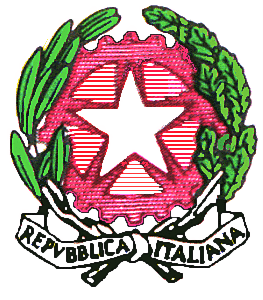 ISTITUTO D’ISTRUZIONE SECONDARIA SUPERIORE  “CIPOLLA – PANTALEO - GENTILE”P.le Placido  Rizzotto     Tel.  0924-901344       Fax. 0924- 934233CF 90021080818 	91022 CastelvetranoE-mail Ministeriale:   -  TPIS032001@istruzione.it     Posta certificata:  TPIS032001@pec.istruzione.itwww.liceicastelvetrano.edu.itALLEGATO 4CAPITOLATO TECNICO TABELLA PROGRAMMA DI MASSIMA VIAGGI ISTRUZIONE 2022/2023LOTTO N. 1 – SOGGIORNO LINGUISTICO A SEVILLA - SPAGNA (7 NOTTI, 8 GIORNI) – CIG: Z683950B09SCUOLA SECONDARIA DI II GRADO – N. APPROSSIMATIVO 30 partecipanti (Periodo Marzo -Aprile 2023)• Durata: 1 settimana (7 notti/8 giorni);• Gruppo di minimo 30 studenti + 2 docenti accompagnatori;Trasferimento in pullman A/R da Castelvetrano per l’aeroporto di Palermo/Trapani;• Volo diretto A/R da Palermo/Trapani a Siviglia, comprensivo di tasse aeroportuali, diritti di emissione biglietteria aerea, check-in online ed emissione carta d’imbarco (ove richiesto), una borsa/zainetto piccolo o articolo personale  e n.1 bagaglio da stiva Kg. 20, per ogni passeggero;• Corso di Lingua Spagnola di 20 lezioni da 55 minuti ciascuna in gruppo chiuso con docenti qualificati nell’insegnamento a studenti stranieri; le lezioni potranno essere svolte la mattina o al pomeriggio; • Materiale didattico, test di ingresso, certificato di partecipazione; • Alloggio in residence in camera singola o doppia con bagno, pensione completa (colazione, pranzo e cena presso la mensa della residenza); • Il residence e la sede delle lezioni devono essere nello stesso edificio; • Programma visite e attività: 4 Attività dal lunedì al venerdì, mattina/pomeriggio, con una vostra guida: Tour del centro storico di Siviglia, Passeggiata per il Barrio de Santa Cruz, Passeggiata per il Barrio di Triana, lezione di ballo;•  Assicurazione multirischi per studenti e docenti, compreso rimborso delle spese di alloggio e rientro posticipato sostenute a causa dell’allungamento del soggiorno all’estero per positività al Covid 19 o quarantena obbligatoria documentata;• Assicurazione annullamento viaggio per giusta causa, a copertura dei servizi prenotati, incluso malattia dovuta a Covid 19 prima della partenza oppure quarantena obbligatoria documentata;• Assicurazione per responsabilità civile;• Documentazione informativa pre-partenza, in formato cartaceo o digitale;• Reperibilità telefonica e assistenza h 24 durante tutto il soggiorno. I numeri di emergenza devono essere comunicati ai docenti accompagnatori;• N. 2 gratuità per i docenti accompagnatori con un gruppo minimo di 30 studenti paganti: alloggio in residence, in camera singola, servizio di pensione completa come per gli studenti;I docenti accompagnatori devono avere la possibilità di seguire 20 lezioni opzionali di Spagnolo (livelli A1 - B2) in gruppi aperti, internazionali, lezioni devono essere almeno di 55 minuti.LOTTO N. 2 – SOGGIORNO LINGUISTICO NEL REGNO UNITO (7 NOTTI, 8 GIORNI) – CIG: ZE53950B64SCUOLA SECONDARIA DI II GRADO – N. APPROSSIMATIVO 25 partecipanti (Periodo Marzo-Aprile 2023)• Durata: 1 settimana (7 notti/8 giorni);Meta: Londra o un’altra città da cui Londra possa essere raggiunta con mezzi pubblici in non più di 60 minuti;• Gruppo di minimo 25 studenti + 2 docenti accompagnatori;• Trasferimento in pullman A/R da Castelvetrano per l’aeroporto di Palermo/Trapani   Trasfer dall’aeroporto di Londra al college/residence;• Volo diretto A/R da Palermo/Trapani a Londra, comprensivo di tasse aeroportuali, diritti di emissione biglietteria aerea, check-in online ed emissione carta d’imbarco (ove richiesto), una borsa/zainetto piccolo o articolo personale  e n.1 bagaglio da stiva Kg. 20, per ogni passeggero;Travel card inclusa nel pacchetto;• Corso di Lingua inglese di almeno 20 lezioni da 55 minuti ciascuna in gruppo chiuso con docenti qualificati nell’insegnamento a studenti stranieri; le lezioni potranno essere svolte la mattina o al pomeriggio; • Materiale didattico, test di ingresso, rilascio attestato; • Alloggio in residence in camera singola o doppia con bagno, mezza pensione (con indicazione supplemento per l’eventuale servizio di pensione completa); • Programma visite e attività: n. 2 escursioni incluse (n. 1 half day e n. 1 full day comprese di guida e servizi trasporto);• Assicurazione multirischi per studenti e docenti, compreso rimborso delle spese di alloggio e rientro posticipato sostenute a causa dell’allungamento del soggiorno all’estero per positività al Covid 19 o quarantena obbligatoria documentata;• Assicurazione annullamento viaggio per giusta causa, a copertura dei servizi prenotati, incluso malattia dovuta a Covid 19 prima della partenza oppure quarantena obbligatoria documentata;• Assicurazione per responsabilità civile;• Documentazione informativa pre-partenza, in formato cartaceo o digitale;• Reperibilità telefonica e assistenza h 24 durante tutto il soggiorno. I numeri di emergenza devono essere comunicati ai docenti accompagnatori;• N. 2 gratuità per i docenti accompagnatori con un gruppo minimo di 25 studenti paganti: alloggio in residence, in camera singola, servizio di pensione come per gli studenti;I docenti accompagnatori devono avere la possibilità di seguire 20 lezioni opzionali di inglese in gruppi aperti, internazionali, lezioni devono essere almeno di 55 minuti.LOTTO N. 3 – TORINO – CIG: CIG: 96038270C2SCUOLA SECONDARIA DI II GRADO – N. APPROSSIMATIVO 100 partecipanti (Periodo Marzo - Aprile 2023)1º GIORNO: CASTELVETRANO – PALERMO - TORINO  Nella primissima mattinata raduno dei partecipanti in Piazzale Placido Rizzotto. Sistemazione in pullman GT e trasferimento in aeroporto a Palermo. Arrivo, disbrigo delle operazioni di imbarco e partenza per Torino con volo diretto. Arrivo e disbrigo delle operazioni di sbarco. Sistemazione in pullman GT e visita del centro storico di Torino con guida. Da vedere: Piazza Castello, Piazza San Carlo, Via Po, Piazza Vittorio Veneto; Palazzo Madama (ingresso gratuito). Pranzo libero. Nel pomeriggio visita al Museo del Risorgimento con ingresso e guida inclusa. Al termine trasferimento in albergo in pullman GT. Sistemazione nelle camere riservate. Cena. Pernottamento. 2° GIORNO: TORINO Prima colazione in albergo. Sistemazione in pullman GT e visita di Torino con guida. Da vedere: Palazzo Reale (ingresso gratuito), ingresso nella Cattedrale. Pranzo libero. Nel pomeriggio visita al Museo del Cinema e Mole Antonelliana con ingresso e guida inclusa. Al termine trasferimento in albergo in pullman GT. Cena. Pernottamento.3° GIORNO: TORINO Prima colazione in albergo. Sistemazione in pullman GT e partenza per escursione a Stupinigi. Visita al Castello con guida e ingresso incluso. Residenza Sabauda. Pranzo libero. Nel pomeriggio ingresso e visita della Reggia di Venaria con guida e ingresso incluso. Al termine rientro in albergo in pullman GT. Cena e pernottamento.4° GIORNO: LAGO D’ORTAPrima colazione in albergo. Sistemazione in pullman GT e partenza Lago D’Orta. Arrivo visita di Orta San Giulio ( piazza e centro), imbarco per l’isola di San Giulio e visita con guida. Ingresso nella Basilica e al Monastero. Pranzo libero. Rientro a Torino e pomeriggio libero. Cena. Pernottamento5° GIORNO: TORINO Prima colazione in albergo. Sistemazione in pullman GT e trasferimento al Museo Egizio per la visita con guida e ingresso incluso. Da vedere:  il Parco del Valentino con visita al Castello (gratuito). Pranzo libero. Nel pomeriggio sistemazione in pullman GT e trasferimento in aeroporto a Torino. Disbrigo operazioni di imbarco. Partenza per Palermo con volo diretto. Arrivo . Sistemazione in pullman GT e trasferimento a Castelvetrano. LOTTO N. 4 – NAPOLI E COSTA AMALFITANA (6 NOTTI, 7 GIORNI) – CIG: 9604385D38SCUOLA SECONDARIA DI II GRADO – N. APPROSSIMATIVO 100 partecipanti (Periodo Marzo - Aprile 2023)1º GIORNO: CASTELVETRANO – PALERMO - NAPOLI Ore 16.00 circa raduno dei partecipanti in Piazzale Placido Rizzotto. Sistemazione in pullman GT e partenza per il porto di Palermo. Arrivo al porto, disbrigo delle operazioni di imbarco nella M/N Grandi Navi Veloci nelle cabine quadruple riservate di prima classe e alle ore 20.15 partenza per Napoli. Cena a bordo e pernottamento. 2º GIORNO: NAPOLI – CASERTA - SORRENTOOre 06.30 circa arrivo al porto di Napoli e operazioni di sbarco. Sistemazione in pullman GT e partenza per la Reggia di Caserta. Ingresso e guida inclusa alla Reggia di Caserta. Partenza per Sorrento, pranzo libero e sistemazione in albergo. Visita con guida di Sorrento: Piazza Tasso, centro storico con ingresso al Duomo. Rientro in albergo, cena e pernottamento. 3º GIORNO: POMPEI – ERCOLANOPrima colazione in albergo. Sistemazione in pullman GT e partenza escursione a Pompei. Arrivo e visita con guida e ingresso incluso al sito archeologico di Pompei e   alla Cattedrale della Madonna di Pompei. Pranzo libero. Nel pomeriggio escursione  ad Ercolano, ingresso incluso al sito archeologico con guida. Rientro in albergo. Cena e pernottamento. 4° GIORNO: NAPOLIPrima colazione in albergo. Sistemazione in pullman privato GT e trasferimento a Napoli. Visita guidata della città: Piazza del Municipio, ingresso incluso e guida al Castel Nuovo- Maschio Angioino,   al Palazzo Reale. Pranzo libero. A seguire Piazza del Plebiscito, ingresso con guida incluso alla Galleria Umberto I e al Cristo Velato. Rientro in albergo. Cena e pernottamento.5º GIORNO: CAPRIPrima colazione in albergo. Sistemazione in pullman privato GT e trasferimento a Capri. Imbarco sulla M/n e partenza per Capri. Arrivo, sistemazione nelle funicolare biglietto incluso e trasferimento in centro. Visita con guida.  Da vedere con eventuali ingressi inclusi Belvedere di Tragara, Faraglioni, Parco di Augusto e via Krupp, ingresso Villa San Michele. Pranzo libero. Di pomeriggio trasferimento in albergo. Cena e pernottamento.6º GIORNO: NAPOLI Prima colazione in albergo. Sistemazione in pullman GT e visita di Napoli con guida. Da vedere: Museo di Capodimonte (gratuito), Cattedrale e San Gregorio Armeno (ingresso incluso). Napoli Sotterranea con ingresso incluso. Pranzo libero. Sistemazione in pullman privato GT e trasferimento al porto di Napoli. Arrivo, imbarco sulla M/N Grandi Navi Veloci nelle cabine riservate di prima classe. Ore 20.15 Partenza per Palermo. Cena in ristorante self-service e pernottamento a bordo. 7º GIORNO: PALERMO – CASTELVETRANO Ore 07.00 circa arrivo a Palermo. Sistemazione in pullman GT e partenza per Castelvetrano.LOTTO N. 5 – ROMA (6 NOTTI, 7 GIORNI) – CIG: 960443567DSCUOLA SECONDARIA DI II GRADO – N. APPROSSIMATIVO 150 partecipanti (Periodo Marzo - Aprile 2023)1° GIORNO: CASTELVETRANO-PALERMO-NAPOLI Ore 16.00 circa raduno dei partecipanti in Piazzale Placido Rizzotto. Sistemazione in pullman GT e partenza per il porto di Palermo. Arrivo al porto. disbrigo delle operazioni di imbarco nella M/N Grandi Navi Veloci nelle cabine quadruple riservate di prima classe e alle ore 20.15 partenza per Napoli. Cena in ristorante self service a bordo e pernottamento. 2° GIORNO: NAPOLI-ROMA Ore 06.30 circa arrivo al porto di Napoli e operazioni di sbarco. Sistemazione in pullman GT e partenza per Roma. Arrivo al punto di Check point e visita di Roma Imperiale con biglietti e guida inclusi. Santa Maria in Cosmedin, Bocca della verità, Tempio di Vesta, Teatro Marcello, Campidoglio, Colonna Traiana. Pranzo libero. Nel pomeriggio visita con guida dei Fori Imperiali e Colosseo con ingresso incluso. Trasferimento in pullman GT in albergo a Roma. Sistemazione nelle camere riservate. Cena e pernottamento. 3° GIORNO: ROMA Prima colazione in albergo. Sistemazione in pullman GT e trasferimento in centro al luogo di check point. Visita di Roma Barocca e politica con guida ed eventuali biglietti inclusi. Interessante da vedere: il Vittoriale, Piazza Venezia, Via del Corso, Fontana di Trevi, Via Condotti, Piazza di Spagna, Trinità dei Monti. Pranzo libero. Nel pomeriggio continuazione della visita con guida. Interessante da visitare: Quirinale, Montecitorio, Palazzo Chigi, Piazza Navona, San Luigi dei Francesi. Trasferimento in pullman GT dal check point in albergo per la cena e pernottamento. 4° GIORNO: ROMA Prima colazione in albergo. Sistemazione in pullman GT e trasferimento in centro al luogo di check point. Visita di Roma con guida. Interessante da vedere: Via Appia Antica, Acquedotto Romano, Tomba di Cecilia Metella, Parco della Caffarella. Pranzo libero. Nel pomeriggio trasferimento in pullman GT dal check point in albergo per la cena e pernottamento. 5° GIORNO: ROMA Prima colazione in albergo. Sistemazione in pullman GT e trasferimento in centro al luogo di Check Point e visita del Vaticano con guida. Basilica di San Pietro e Tombe Vaticane con ingresso incluso. Via della Conciliazione, Castel Gandolfo. Pranzo libero. Nel pomeriggio visita libera di Roma. Trasferimento in pullman GT dal check point in albergo per la cena e pernottamento. 6° GIORNO: ROMA-CASERTA-NAPOLI Prima colazione in albergo. Sistemazione in pullman GT e partenza per Caserta. Arrivo e visita con guida della Reggia (ingresso incluso e audioguida incluso). Pranzo libero. Sistemazione in pullman privato GT e trasferimento al porto di Napoli. Arrivo, imbarco sulla M/N Grandi Navi Veloci nelle cabine riservate di prima classe. Ore 20.15 Partenza per Palermo. Cena in ristorante self-service e pernottamento a bordo. 7° GIORNO: PALERMO-CASTELVETRANO Ore 07.00 circa arrivo a Palermo. Sistemazione in pullman GT e partenza per Castelvetrano.                                                                                            F.to    IL DIRIGENTE SCOLASTICO                                                                                                     Dott.ssa Gaetana Maria Barresi(Firma autografa sostituita a mezzo stampa ai sensi dell’art. 3, comma 2 del decreto legislativo n. 39/1993)